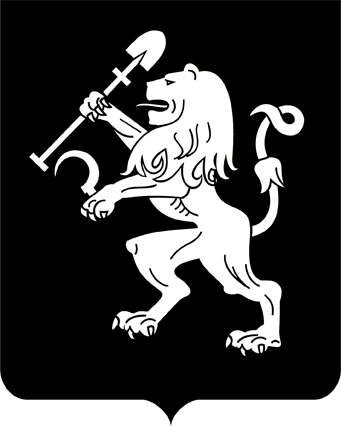 АДМИНИСТРАЦИЯ ГОРОДА КРАСНОЯРСКАРАСПОРЯЖЕНИЕО признании многоквартирного домааварийным и подлежащим сносу,жилого дома непригодным для проживанияВ связи с выявлением оснований для признания многоквартирного дома аварийным и подлежащим сносу, жилого дома непригодным             для проживания, руководствуясь Положением о признании помещения жилым помещением, жилого помещения непригодным для проживания и многоквартирного дома аварийным и подлежащим сносу или реконструкции, садового дома жилым домом и жилого дома садовым домом, утвержденным постановлением Правительства Российской Федерации от 28.01.2006 № 47, статьями 45, 58, 59 Устава города Красноярска,    распоряжением Главы города от 22.12.2006 № 270-р:  Признать аварийным и подлежащим сносу многоквартирный дом по адресу: г. Красноярск, ул. Квартальная, д. 3 (заключение межведомственной комиссии от 17.04.2024 № 1934).2. Признать непригодным для проживания жилой дом по адресу:           г. Красноярск, ул. Пожарского, д. 30 (заключение межведомственной комиссии от 17.04.2024 № 1945).3. Настоящее распоряжение опубликовать в газете «Городские        новости» и разместить на официальном сайте администрации города.Исполняющий обязанностизаместителя Главы города –    руководителя департаментагородского хозяйства                                                                   и транспорта                                                                                  Н.В. Мухин24.04.2024№ 65-гх